First Aid Training   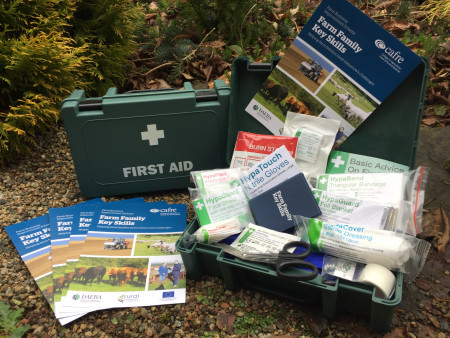 Farm safety is critical, and all farm family members have a role to play to ensure any emergency situation on farm is dealt with confidently, promptly and safely.Young Farmers’ Clubs of Ulster (YFCU), in partnership with the College of Agriculture Food and Rural Enterprise (CAFRE), is offering First Aid training opportunities throughout Northern Ireland for all members of the farm family. Option 1: YFCU fully accredited Emergency First Aid at Work Qualification - £15 per memberFull day CourseSkills learned apply to all workplaces and the homeFully accredited qualification recognised throughout the UK that is valid for 3 yearsIncludes First Aid manual and all course materialsCounts towards YFCU President’s AwardExcellent for your CVAvailable only to YFCU members aged 16+
 Option 2: YFCU First Aid Training for Junior members - £3 per member2 hour basic first aid courseSkills learned apply to all workplaces and the homeFirst Aid manual and certificate of attendance includedCounts towards YFCU President’s AwardOpen to YFCU members aged under 16
For further information contact: Kevin Harper, Tel: 075 1799 9943 or email kevin.harper@yfcu.orgClub Leaders and Secretaries can also speak to Kevin about bespoke First Aid training club or countyOption 3: CAFRE Farm Family Key Skills First Aid Awareness Training - No costThree-hour course covering:Dealing with a medical emergency on a farmBasic first aid procedure for common farm-based injuriesHow to use the contents of a first aid kitTechnologies to aid lone farm workers in an emergencyAvailable to multiple farm families aged 16 and over and farm employeesEach trainee will receive a CPR certificate, farm family first aid box and bookThis training is provided as part of the Farm Family Key Skills [FFKS] scheme under the Farm Business Improvement Scheme (FBIS), part of the Rural Development Programme 2014-2020 which receives co-financing from the European Agricultural Fund for Rural Development (EAFRD).For further information contact: Tel: 028 8225 6772 or email kevin.harper@yfcu.org